.Intro: Start after 16 counts from the beginning[1 – 8]	Cross Rock , Recover, Side Shuffle, Cross, Side , Sailorstep ¼ L[9-16]	Jump (travelling fwd)  Out Out Clap x2  Hip bumps x2[17-23]	Rock fwd, Recover, Shuffle ½ R, Step fwd, ½ L step Back, Coaster step[24-32]	Rocking Chair, Vine LStart againRestarts : **R**During wall 5, 8, 11 after count 16. Start again with count 1Ending: Last wall ends on the 3 O’clock wallDance until count 14 then make ¼ Turn L to face the front wall againWebsite: www.franciensittrop.nlCountry & High Heels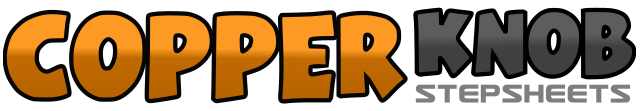 .......Count:32Wall:4Level:Improver.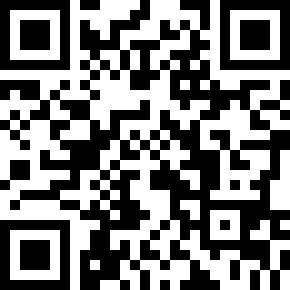 Choreographer:Francien Sittrop (NL) - December 2015Francien Sittrop (NL) - December 2015Francien Sittrop (NL) - December 2015Francien Sittrop (NL) - December 2015Francien Sittrop (NL) - December 2015.Music:Country Ain't Never Been Pretty - Cam : (Album: Untamed 2015)Country Ain't Never Been Pretty - Cam : (Album: Untamed 2015)Country Ain't Never Been Pretty - Cam : (Album: Untamed 2015)Country Ain't Never Been Pretty - Cam : (Album: Untamed 2015)Country Ain't Never Been Pretty - Cam : (Album: Untamed 2015)........1 – 2Rock R across L, Recover on L3 & 4Step R to R side, Step L next to R, Step R to R side5 – 6Step L across R, Step R to R side7 & 8Sweep L behind R with ¼ Turn L and step L back, Step R next to L, Step L fwd (09.00)&1-2Jump fwd with R out, L out, Clap&3-4Jump fwd with R out , L out, Clap5 & 6Bump hips R,L,R7 & 8Bump hips L,R,L  **R**1 – 2Rock R fwd, Recover on L3 & 4Step R ¼ Turn R, Step L next to R, ¼ Turn Step R fwd (03.00)5 – 6Step L fwd, ½ Turn L step R back (09.00)7 & 8Step L back, Step R next to L, Step L fwd1 – 2Rock R fwd, Recover on L3 – 4Rock R back , Recover on L5 – 6Step R across  L, Step L to L side7 – 8Step R behind L, Step L to L side